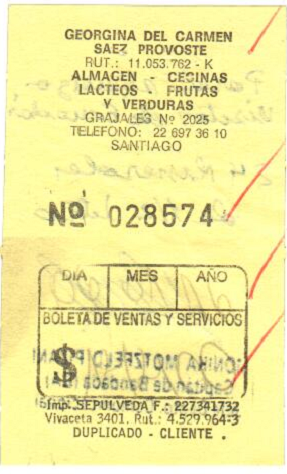 		$ 14.400.-